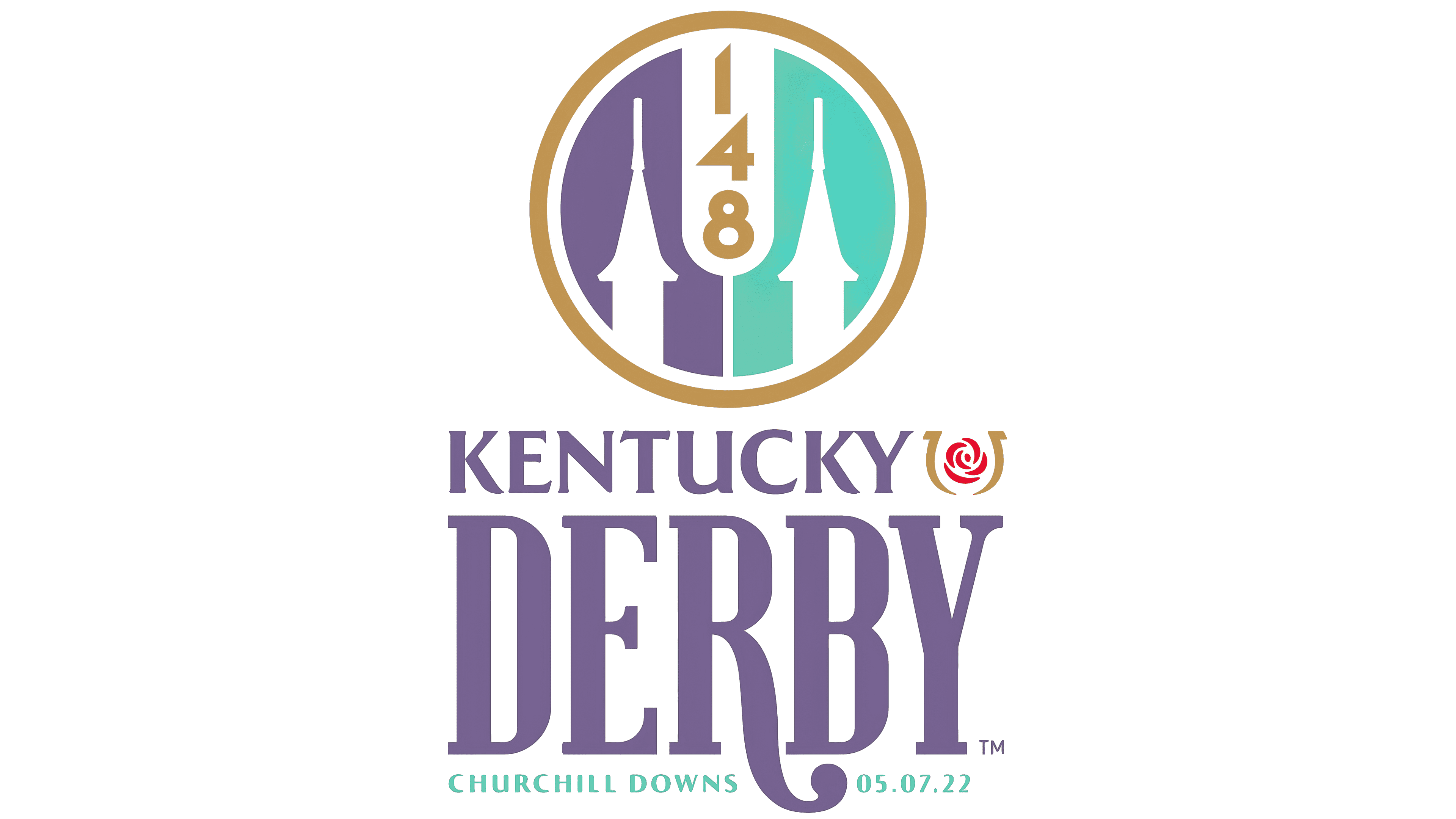 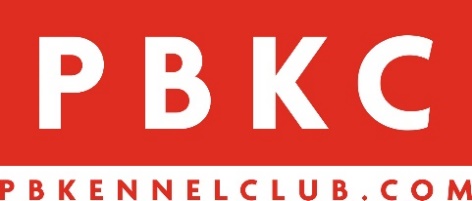 WELCOME TO PBKC & KENTUCKY DERBY DAY - SAT., MAY 7THKENTUCKY DERBY SOUVENIR GLASS - $5KENTUCKY DERBY T-SHIRTS & HATS AVAILABLE AT INFORMATION CENTERS	Kentucky Derby Fest at PBKC - The Best Party South of Churchill Downs - Watch, Wager and Win on the Run for the Roses and enjoy our biggest party of the year. 9:30AM - PBKC Gates & Mutuel Windows Open/10:30AM Churchill Post Time12PM - Trackside BBQ & Bars Open, Big Screen TVs on track12PM - Food Trucks Open12PM to 3PM – Music by Sippin’ Fire12:30PM to 2:30PM - 95.9 True Oldies Handicapping Contest2:30PM to 5:30PM - Balloon Artist Karl Koppertop / Ace the Poker Bear3PM to 3:45PM - Kentucky Derby Hat Contest with Virginia from the KVJ Show3PM to 5PM - Radio Remote with 97.9 WRMF3:30PM to 6:30PM - Face Painting by Pinky the Clown4PM to 8PM – Music by Spred the Dub*Advance wager on the Kentucky Derby Friday, May 6 *Paddock Restaurant Derby Tickets $40 (includes lunch) 561-683-2222, x199 *Purchase official Kentucky Derby Souvenirs & Mint Juleps w/souvenir glass  *Kentucky Derby post time (approximate) - 6:57pm